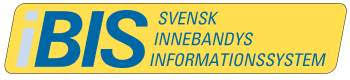 iBIS, Svensk Innebandys Informationssystem, lanserades den 1 juli 2014 och därefter har Svensk Innebandy (föreningar, domare och förbund) arbetet i samma system.iBIS innehåller bra funktioner och lösningar som kommer att underlätta administrationen för våra föreningar, domare och förbund.Bland annat gör föreningen licensieringen, spelarövergångarna, matchflyttar och hanterar ersättningen till domare direkt i iBIS.Skaffa inloggningVarje förening behöver minst en person som har behörigheten Föreningsadministratör. Kontakta ditt distrikt för mer information och hur ni får behörigheten.Föreningsadministratören har den högsta behörigheten i föreningen och lägger därefter upp fler användare (tränare/ledare) i iBIS. Föreningsadministratören kan ändra föreningsuppgifter och uppgifter på personer i föreningen.Lär dig iBISDu lär dig iBIS via självstudie på datorn genom våra manualer som steg för steg visar de olika momenten och funktionerna i iBIS.De går att spara ner på din dator så du kan läsa dem igen när du vill. Dygnet runt. Året om.SystemkraviBIS är anpassad för Internet Explorer men kan även fungera tillfredsställande i andra webbläsarprogram.Hjälp oss bli bättre!Vi har gjort en genomgång av texter och grafiska illustrationer så det inte ska finnas några fotbollstermer i iBIS. Men om du upptäcker några ber vi dig skicka en e-post till ibis@innebandy.se med länken där du hittade den. Har du andra förslag på förändringar är du också välkommen att skicka en e-post. Vi vill bli bättre och du får gärna hjälpa till.Support och frågorI första hand finns våra videomanualer tillgänglig på www.innebandy.se/ibis men har du specifika frågor kontakter du Svensk Innebandys Kundtjänst, kundtjanst@innebandy.se eller 08-5142 7400. Du kan även vända dig till ditt distrikt som har viss kunskap.